ЧЕРКАСЬКА ОБЛАСНА РАДАР І Ш Е Н Н Я12.03.2020 										№ 36-43/VIIПро внесення змін до обласноїпрограми розвитку громадянськогосуспільства на період до 2020 рокуВідповідно до статті 59 Закону України "Про місцеве самоврядування
в Україні" обласна рада в и р і ш и л а:внести до обласної програми розвитку громадянського суспільства
на період до 2020 року (далі – Програма), затвердженої рішенням обласної ради від 24.04.2015 № 39-3/VІ, зі змінами, внесеними рішеннями обласної ради
від 16.09.2016 № 8-5/VІІ, від 09.06.2017 № 15-32/VІІ, від 25.10.2019
№ 32-55/VІІ, такі зміни:1. Назву розділу VII "Механізм реалізації та контроль за виконанням Програми" викласти в такій редакції:"VIII. Механізм реалізації та контроль за виконанням Програми".2. У тексті Програми та додатках 1, 2 до Програми слова "Департамент культури та взаємозв’язків з громадськістю обласної державної адміністрації"
у всіх відмінках замінити словами "Управління комунікацій Черкаської обласної державної адміністрації" у відповідних відмінках.Голова									А. ПІДГОРНИЙ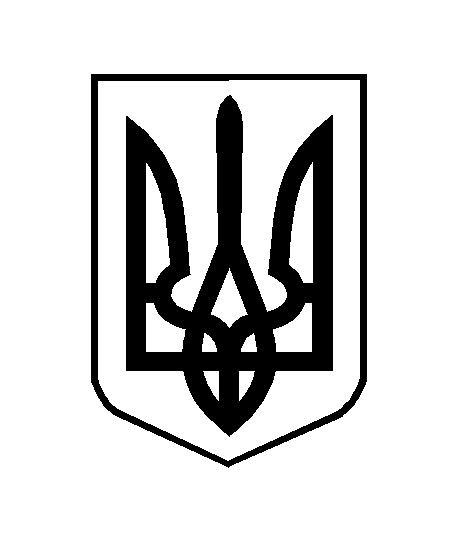 